Study the diagram below and answer these questions: How many disease groups does the diagram show? What do the figures in the left- and right- hand columns represent? Write an introductory sentence? Answer the following questionsWhich disease group kills most people in the more economically developed world? Which disease group kills most people in the less economically developed world?In which disease group is there the biggest difference between the two areas? Complete the extracts using information from the diagram below: 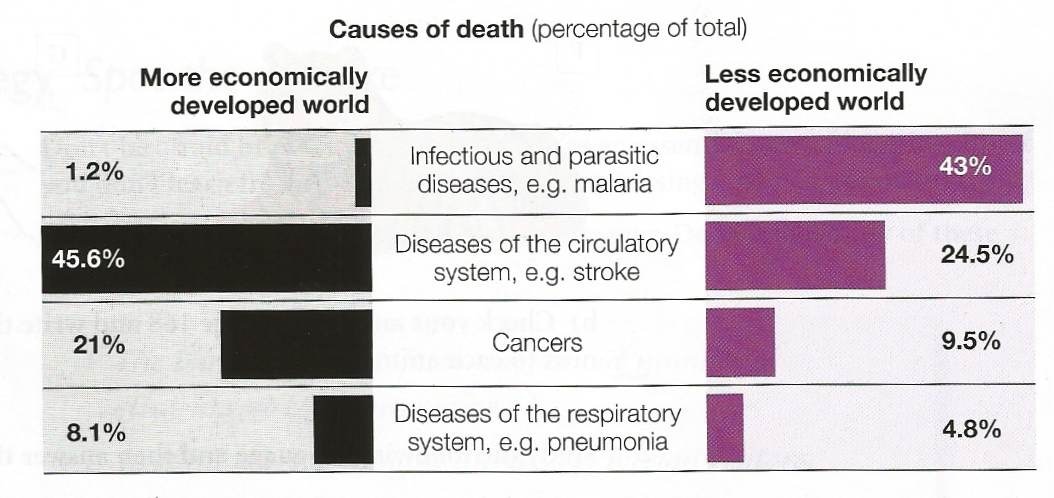 Infections and parasitic diseases cause 1)___________________________________ 50% of deaths in the less economically developed countries. 2)_________________________, these diseases account for only 3)________________________________ of deaths in the more economically developed world. Diseases of the circulatory system are the biggest killers in the more economically developed world 4)_________________________________________ infections and parasitic diseases 5)_______________________________________ the majority of deaths in the less economically developed world. Independent ExercisesUsing your writing strategies summarize the characteristics of the following bar chart 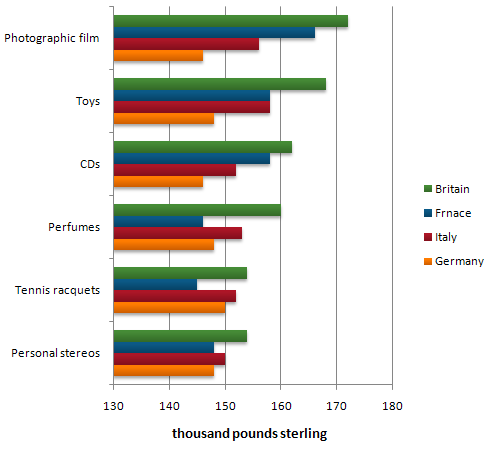 